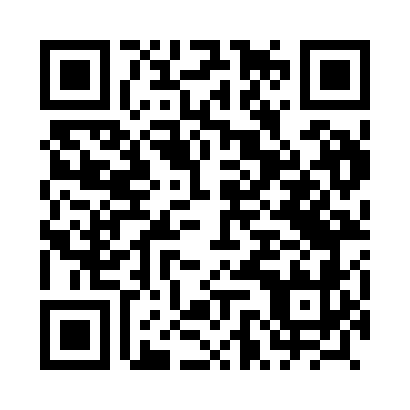 Prayer times for Domaszew, PolandWed 1 May 2024 - Fri 31 May 2024High Latitude Method: Angle Based RulePrayer Calculation Method: Muslim World LeagueAsar Calculation Method: HanafiPrayer times provided by https://www.salahtimes.comDateDayFajrSunriseDhuhrAsrMaghribIsha1Wed2:335:0412:315:387:5910:192Thu2:295:0312:315:398:0010:223Fri2:265:0112:315:408:0210:254Sat2:224:5912:315:418:0310:285Sun2:184:5712:315:428:0510:326Mon2:174:5512:315:438:0710:357Tue2:164:5412:315:448:0810:378Wed2:154:5212:305:458:1010:389Thu2:154:5012:305:468:1210:3810Fri2:144:4812:305:478:1310:3911Sat2:134:4712:305:488:1510:4012Sun2:134:4512:305:498:1610:4013Mon2:124:4412:305:508:1810:4114Tue2:114:4212:305:518:1910:4215Wed2:114:4112:305:528:2110:4216Thu2:104:3912:305:538:2210:4317Fri2:104:3812:305:548:2410:4418Sat2:094:3612:305:548:2510:4419Sun2:094:3512:315:558:2710:4520Mon2:084:3412:315:568:2810:4621Tue2:084:3212:315:578:3010:4622Wed2:074:3112:315:588:3110:4723Thu2:074:3012:315:598:3210:4824Fri2:064:2912:315:598:3410:4825Sat2:064:2812:316:008:3510:4926Sun2:054:2712:316:018:3610:4927Mon2:054:2612:316:028:3710:5028Tue2:054:2512:316:028:3910:5129Wed2:044:2412:316:038:4010:5130Thu2:044:2312:326:048:4110:5231Fri2:044:2212:326:048:4210:52